CATTLE ON FEED INQUIRY - JUNE 1, 2013CATTLE ON FEED INQUIRY - JUNE 1, 2013CATTLE ON FEED INQUIRY - JUNE 1, 2013CATTLE ON FEED INQUIRY - JUNE 1, 2013CATTLE ON FEED INQUIRY - JUNE 1, 2013OMB No. 0535-0213  Approval Expires: 3/31/2014Project Code: 154   QID: 351113   SMetaKey: 3520OMB No. 0535-0213  Approval Expires: 3/31/2014Project Code: 154   QID: 351113   SMetaKey: 3520OMB No. 0535-0213  Approval Expires: 3/31/2014Project Code: 154   QID: 351113   SMetaKey: 3520OMB No. 0535-0213  Approval Expires: 3/31/2014Project Code: 154   QID: 351113   SMetaKey: 3520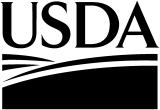 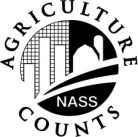 NATIONALAGRICULTURALSTATISTICSSERVICETexas Field OfficeP.O. Box 70
Austin,  TX  787671-800-626-3142FAX:   1-800-842-1331E-mail:  nass-tx@nass.usda.govTexas Field OfficeP.O. Box 70
Austin,  TX  787671-800-626-3142FAX:   1-800-842-1331E-mail:  nass-tx@nass.usda.govTexas Field OfficeP.O. Box 70
Austin,  TX  787671-800-626-3142FAX:   1-800-842-1331E-mail:  nass-tx@nass.usda.govYour answers to the questions below are needed to prepare reliable State and National cattle on feed statistics to be published in the June 21, 2013 Cattle on Feed Report.  The data are collected and published as a service to the cattle industry and may assist in planning and adjusting your cattle feeding operations.  Your report is needed even though you may not currently have cattle on feed.  Please mail your report in the enclosed envelope.The information you provide will be used for statistical purposes only. In accordance with the Confidential Information Protection provisions of Title V, Subtitle A, Public Law 107-347 and other applicable Federal laws, your responses will be kept confidential and will not be disclosed in identifiable form to anyone other than employees or agents. By law, every employee and agent has taken an oath and is subject to a jail term, a fine, or both if he or she willfully discloses ANY identifiable information about you or your operation.  Response is voluntary.The information you provide will be used for statistical purposes only. In accordance with the Confidential Information Protection provisions of Title V, Subtitle A, Public Law 107-347 and other applicable Federal laws, your responses will be kept confidential and will not be disclosed in identifiable form to anyone other than employees or agents. By law, every employee and agent has taken an oath and is subject to a jail term, a fine, or both if he or she willfully discloses ANY identifiable information about you or your operation.  Response is voluntary.According to the Paperwork Reduction Act of 1995, an agency may not conduct or sponsor, and a person is not required to respond to, a collection of information unless it displays a valid OMB control number. The valid OMB number is 0535-0213 The time required to complete this information collection is estimated to average 15 minutes per response, including the time for reviewing instructions, searching existing data sources, gathering and maintaining the data needed, and completing and reviewing the collection of information.According to the Paperwork Reduction Act of 1995, an agency may not conduct or sponsor, and a person is not required to respond to, a collection of information unless it displays a valid OMB control number. The valid OMB number is 0535-0213 The time required to complete this information collection is estimated to average 15 minutes per response, including the time for reviewing instructions, searching existing data sources, gathering and maintaining the data needed, and completing and reviewing the collection of information.Please make corrections to names, address and ZIP Code, if necessary.Please make corrections to names, address and ZIP Code, if necessary.We need to know about all cattle and calves on feed for the slaughter market, regardless of ownership, on the total acres operated.  1.	How many cattle and calves were on feed June  1 that will go directly from this operation to the slaughter market?. . . . . . . . . . . . . . . . . . . . . . . . . . . . . . . . . . . . . . . . . . . . . . . . . . . . . . . . . . . . . . . . . . 6522.	During May, how many cattle and calves:a.	were placed on feed in your feedlot(s)?. . . . . . . . . . . . . . . . . . . . . . . . . . . . . . . . . . . . . . . . . . . . . . . 653b.	were shipped to slaughter market from your feedlot(s)?. . . . . . . . . . . . . . . . . . . . . . . . . . . . . . . . . . 654c.	were shipped to someone else’s feedlot(s)?. . . . . . . . . . . . . . . . . . . . . . . . . . . . . . . . . . . . . . . . . . . 655d.	were returned to grazing?. . . . . . . . . . . . . . . . . . . . . . . . . . . . . . . . . . . . . . . . . . . . . . . . . . . . . . . . . 656e.	died?. . . . . . . . . . . . . . . . . . . . . . . . . . . . . . . . . . . . . . . . . . . . . . . . . . . . . . . . . . . . . . . . . . . . . . . . . 6573.	Of the number placed [Item 2a], how many or what percent weighed:PERCENTHEADa.	Less than 600 pounds?. . . . . . . . . . . . . . . . . . . . . . . . . . . . . . . . . . . . . 661671b.	600 – 699 pounds?. . . . . . . . . . . . . . . . . . . . . . . . . . . . . . . . . . . . . . . . . 662672c.	700 – 799 pounds?. . . . . . . . . . . . . . . . . . . . . . . . . . . . . . . . . . . . . . . . . 663OROR673d.	800 pounds and over?. . . . . . . . . . . . . . . . . . . . . . . . . . . . . . . . . . . . . . 664674TOTAL100%(Total mustequal Item 2a)OVER PLEASEOVER PLEASEOVER PLEASEOVER PLEASEOVER PLEASE4.	Has this operation (name of label) been sold, or turned over to someone else?	 NO - Go to Item 5	 	  YES - Identify the new operator(s).	Name: _________________________________________________________________________________________ 	Address: ______________________________________________________  Phone: ________________________	City: ______________________________________  State: ________________________  Zip:_________________ a.	Did this person operate land individually in this State on June 1, 2013?	  YES 		  NO  5.	Survey Results:  To receive the complete results of this survey on the release date, go to www.nass.usda.gov/results.	Would you rather have a brief summary mailed to you at a later date?	1 Yes		3No	099Optional Use916Comments:Respondent Name:  						Respondent Name:  						Respondent Name:  						Respondent Name:  						Respondent Name:  						9911 Phone: (______) -- ______________9911 Phone: (______) -- ______________9911 Phone: (______) -- ______________9911 Phone: (______) -- ______________9911 Phone: (______) -- ______________9911 Phone: (______) -- ______________9911 Phone: (______) -- ______________9910          MM        DD        YYDate:        __ __    __ __    __ __9910          MM        DD        YYDate:        __ __    __ __    __ __9910          MM        DD        YYDate:        __ __    __ __    __ __9910          MM        DD        YYDate:        __ __    __ __    __ __9910          MM        DD        YYDate:        __ __    __ __    __ __ResponseResponseRespondentRespondentModeModeModeEnum.Eval.ChangeOffice Use for POIDOffice Use for POIDOffice Use for POIDOffice Use for POIDOffice Use for POIDOffice Use for POID1-Comp2-R3-Inac4-Office Hold5-R – Est6-Inac – Est7-Off Hold – Est8-Known Zero99011-Op/Mgr2-Sp3-Acct/Bkpr4-Partner9-Oth99021-Mail2-Tel3-Face-to-Face4-CATI5-Web6-E-mail7-Fax8-CAPI19-Other1-Mail2-Tel3-Face-to-Face4-CATI5-Web6-E-mail7-Fax8-CAPI19-Other9903098100785 789      __  __  __  -  __  __  __  -  __  __  __ 789      __  __  __  -  __  __  __  -  __  __  __ 789      __  __  __  -  __  __  __  -  __  __  __ 789      __  __  __  -  __  __  __  -  __  __  __ 789      __  __  __  -  __  __  __  -  __  __  __ 789      __  __  __  -  __  __  __  -  __  __  __1-Comp2-R3-Inac4-Office Hold5-R – Est6-Inac – Est7-Off Hold – Est8-Known Zero99011-Op/Mgr2-Sp3-Acct/Bkpr4-Partner9-Oth99021-Mail2-Tel3-Face-to-Face4-CATI5-Web6-E-mail7-Fax8-CAPI19-Other1-Mail2-Tel3-Face-to-Face4-CATI5-Web6-E-mail7-Fax8-CAPI19-Other99030981007851-Comp2-R3-Inac4-Office Hold5-R – Est6-Inac – Est7-Off Hold – Est8-Known Zero99011-Op/Mgr2-Sp3-Acct/Bkpr4-Partner9-Oth99021-Mail2-Tel3-Face-to-Face4-CATI5-Web6-E-mail7-Fax8-CAPI19-Other1-Mail2-Tel3-Face-to-Face4-CATI5-Web6-E-mail7-Fax8-CAPI19-Other9903098R. Unit785Optional UseOptional UseOptional UseOptional UseOptional UseOptional Use1-Comp2-R3-Inac4-Office Hold5-R – Est6-Inac – Est7-Off Hold – Est8-Known Zero99011-Op/Mgr2-Sp3-Acct/Bkpr4-Partner9-Oth99021-Mail2-Tel3-Face-to-Face4-CATI5-Web6-E-mail7-Fax8-CAPI19-Other1-Mail2-Tel3-Face-to-Face4-CATI5-Web6-E-mail7-Fax8-CAPI19-Other9903098921785407407408990699069916S/E NameS/E NameS/E NameS/E NameS/E NameS/E NameS/E Name